RAZVOJ KREATIVNOSTI (GLAZBENE): Sviranje- Praćenje takta i ritma tijelom     A.H. pljeskati u ritmu pjesme barem deset sekundiF.K. njihati se u ritmu pjesme uz laganu fizičku potporuV.B. pljeskati u ritmu pjesme barem 10 putaDanas uživamo u pjesmi. Slušamo jesensku glazbu i pratimo ritam. Krećemo se i plješćemo u ritmu pjesama. Uživaj. https://www.youtube.com/watch?v=O-Kta1otiT4 https://www.youtube.com/watch?v=JWBiY29GqRs https://www.youtube.com/watch?v=k200S8EL-7U https://www.youtube.com/watch?v=QZxLrg9wrQU RADNI ODGOJ: Razvrstavanje predmeta prema osnovnim karakteristikama – oblikA.H. razvrstavati predmete prema boji (do 4 boje), razvrstavati predmete prema zadanom obliku (do 4 oblika)V.B., F.K. razvrstavati predmete prema osnovnim karakteristikama boji i oblikuPogledaj radni listić iz priloga 1.a) i 1.b). Razmisli pa ih pokušaj što samostalnije riješiti.Prilog 1.a)IZREŽI SLIČICE NA DNU RADNOG LISTIĆA.RAZMISLI PA IH ZALIJEPI NA PRAVILNO MJESTO!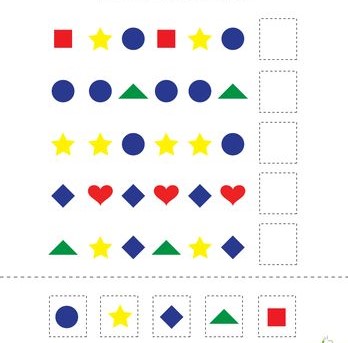 Prilog 1.b)RAZMISLI PA OBOJI PRAVILNIM REDOSLIJEDOM!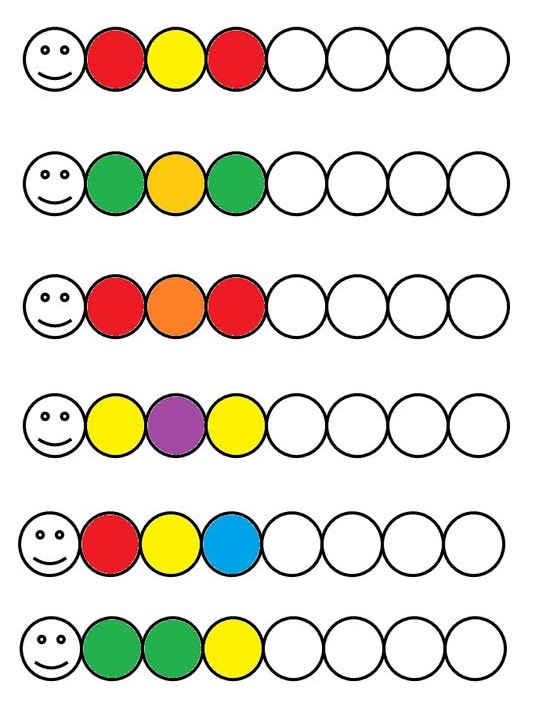 